Andreas Rapp und Wolfgang Stock übernehmen neue Funktionen bei JabraRaubling, 02. Mai 2022 – Jabra, Spezialist für Audio-, Video- und Kollaborationslösungen, beruft die langjährigen Manager Andreas Rapp und Wolfgang Stock in neue Funktionen: Mit Wirkung zum 1. Mai übernimmt Andreas Rapp als Vice President EMEA & CALA Sales Consumer. Wolfgang Stock berichtet weiterhin an Andreas Rapp und verantwortet zukünftig als Managing Director Central EMEA das Retail- und Onlinegeschäft.

Andreas Rapp konnte im Sommer 2018 als neuer Managing Director Central Europe für Consumer-Produkte bei Jabra gewonnen werden. Wolfgang Stock wurde wenige Monate später als neuer Sales Director DACH im Bereich Customer Solutions von Jabra verpflichtet. Dank ihrer umfassenden Erfahrung im Marketing und Vertrieb von Unterhaltungselektronik, trieben Rapp und Stock in den vergangenen Jahren nicht nur den Ausbau der Marktanteile von Jabra im Bereich der True-Wireless-Modelle voran, sondern initiierten auch die Einführung eines selektiven Vertriebs, um Jabra noch stärker im Premium-Segment zu etablieren.

Auch in Zukunft bleibt das ein Hauptfokus ihrer Zusammenarbeit. „Jabra steht für höchste Qualität und jahrzehntelange Branchenerfahrung im Audio-Bereich. So können wir immer innovative Produkte bieten, die technisch und preislich für alle Zielgruppen attraktiv sind. Ich freue mich über die neue Herausforderung und die Möglichkeit, Jabras Position im True-Wireless-Segment global noch weiter auszubauen“, skizziert Andreas Rapp kommende Ziele und Aufgaben. Wolfgang Stock ergänzt: „Bei Jabra stehen wir nie still, sondern streben immer danach, mit unseren Produkten den größten Mehrwert für Kunden und Partner zu bieten. Unser Ziel wird es auch zukünftig sein, den Erfolg unserer Consumer-Sparte international voranzutreiben und Jabras Position weltweit zu festigen.“Über Jabra 
Jabra ist eine weltweit führende Marke für Audio-, Video- und Collaboration-Lösungen, die sowohl private als auch geschäftliche Anwender unterstützen. Als stolzer Teil der GN Group bietet Jabra unter dem Motto „Hear more, do more and be more“ ein Portfolio, mit dem Nutzer mehr erreichen können, als sie je für möglich gehalten hätten. Mit 150 Jahren Pionierarbeit innerhalb von GN steht Jabra für technologische Höchstleistung. So stellt das Unternehmen Produkte für Contact Center, Büros und Zusammenarbeit her, die Mitarbeitern dabei helfen, produktiver zu arbeiten - ganz gleich, wo sie sich befinden. Mit den kabellosen Kopfhörern und Earbuds können private Nutzer Anrufe, Musik und Medien besser genießen. Die 1869 gegründete GN-Gruppe ist in 100 Ländern tätig und steht für Innovation, Zuverlässigkeit und Bedienkomfort. GN beschäftigt mehr als 7.000 Mitarbeiter, ist an der Börse in Kopenhagen gelistet und erzielte 2021 einen Jahresumsatz von 15,8 Milliarden DKK. Auf GN Audio entfallen 10,4 Mrd. DKK. „GN makes life sounds better.“ www.jabra.com.de

Weitere Informationen:
www.jabra.com/de
www.instagram.com/jabra
http://twitter.com/jabrade
https://www.facebook.com/jabra/

Presse-Kontakt                                   
TEAM LEWIS 
Irina Heller / Tobias Rumpp 
+49 (0)211 88247628 
JabraDE@teamlewis.com

Unternehmenskontakt
GN Audio Germany GmbH
Hochstrass-Sued 7
83064 Raubling
Claudia Schnurbus
PR & Communications Manager
+49 (0) 171 38 95 886
cschnurbus@jabra.com     

© 2022 GN Audio A/S. Alle Rechte vorbehalten. Jabra® ist eine eingetragene Marke von GN Audio A/S. Alle anderen hierin enthaltenen Marken sind Eigentum ihrer jeweiligen Inhaber (Design und Spezifikationen können ohne vorherige Ankündigung geändert werden).Wenn Sie keine weiteren Pressemeldungen von Jabra erhalten möchten, antworten Sie bitte auf diese Mail und schreiben "Abmelden" in den Betreff.Attachments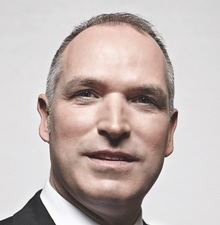 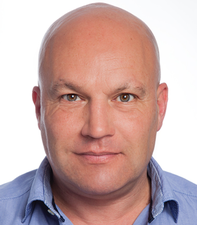 